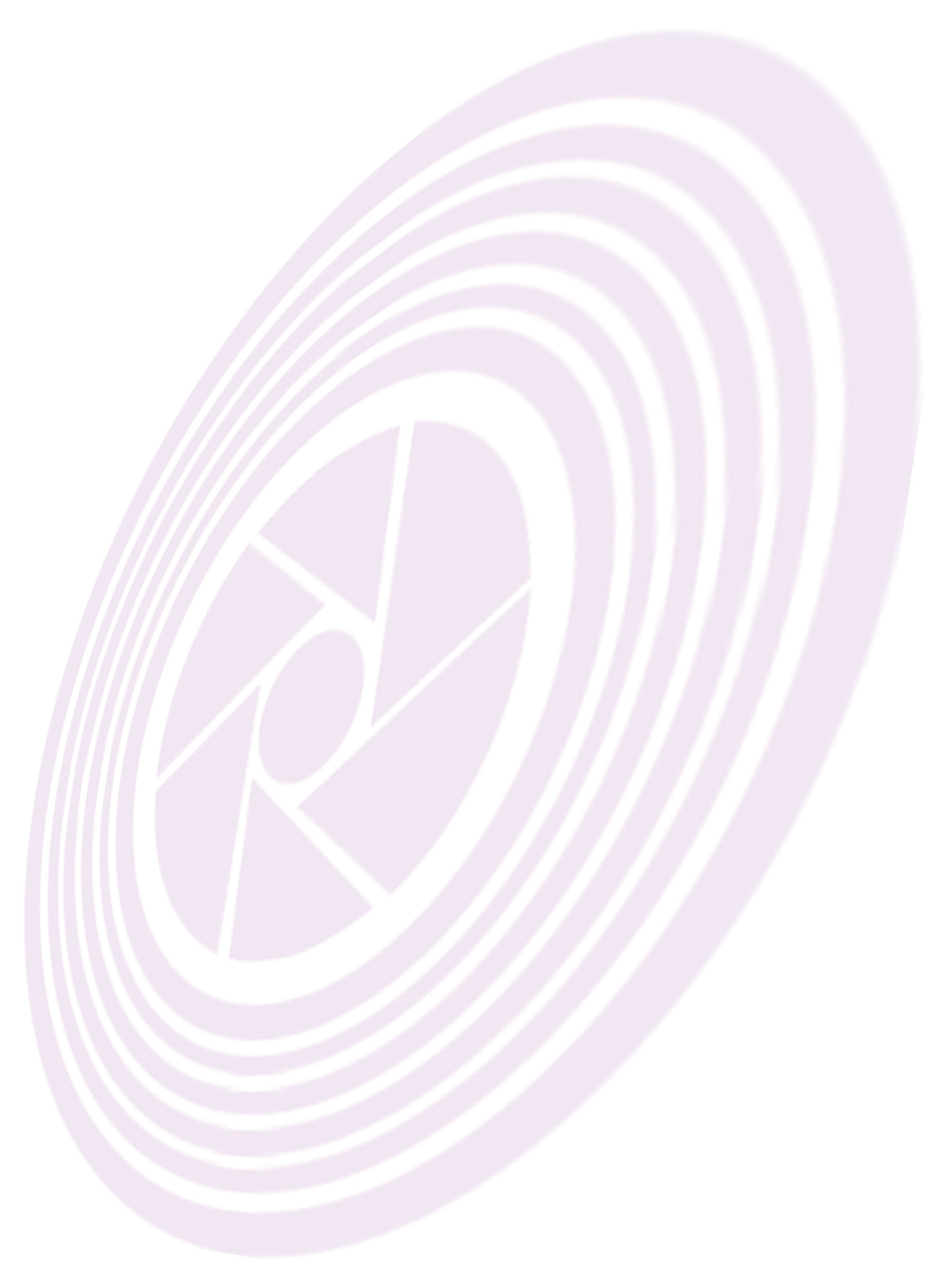 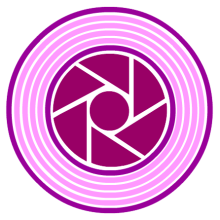 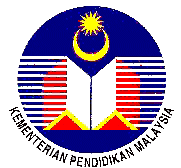 LAPORAN TUGASAN HARIANLAPORAN TUGASAN HARIANLAPORAN TUGASAN HARIANLAPORAN TUGASAN HARIANLAPORAN TUGASAN HARIANDisahkan oleh : ………………………………….….Tandatangan dan Cop PTP (2)Kamaruddin B. Ab. GhaniPegawai Teknologi Pendidikan 2Pusat Kegiatan Guru Dabong.Tarikh	 :  4/11/2010NAMA PEGAWAI PKGNAMA PEGAWAI PKG(KOSONG)Pegawai Teknologi Pendidikan (1)2. Kamaruddin Bin Ab. GhaniPegawai Teknologi Pendidikan (2)3. Md Sanusi Bin IbrahimJuruteknik Komputer (FT17)4. Noor Padziah Binti Mohd PauziPegawai Pembantu Tadbir (N17)Tarikh :  31  Okt   2010Tarikh :  31  Okt   2010                      PERIHAL TUGASAN                                                                       PEGAWAI TERLIBAT                      PERIHAL TUGASAN                                                                       PEGAWAI TERLIBATKosongPTP (1)( Pagi ) ( Petang )Cuti Peristiwa.PTP (2)( Pagi ) ( Petang )Cuti Peristiwa.JURUTEKNIK KOMPUTER (FT17)( Pagi ) ( Petang )Cuti Peristiwa.PEGAWAI PEMBANTU TADBIR (N17)Tarikh :  1  Nov  2010                      PERIHAL TUGASAN                        PEGAWAI TERLIBATKosongPTP (1)( Pagi ) Bengkel Kampus Astro di PKG Pahi.( Petang )Print  Laporan  Pelancaran  Program  NILAM di SK. Star dan SK. Jerek untuk dihantar kepada Ketua Unit PKG.PTP (2)( Pagi ) Bengkel Kampus Astro di PKG Pahi.( Petang )Setting lain internet PKG.JURUTEKNIK KOMPUTER (FT17)( Pagi )Ke pejabat Pos ambil surat PKG.Print Laporan Khidmat Bantu di SK. Bertam untuk di hantar ke ketua unit PKG di BTPN.( Petang )Kemaskini  Laporan  Aktiviti  Bulanan  PKG 2010.Mengisi borang cuti untuk FT, PTP serta diri sendiri bagi sambutan  hari  raya  Haji.PEGAWAI PEMBANTU TADBIR (N17)Tarikh :  2  Nov  2010PERIHAL TUGASAN                        PEGAWAI TERLIBATKosongPTP (1)( Pagi ) Menyiapkan  Laporan  Bengkel  Kampus Astro yang  diadakan serantak  bagi  Daerah Kuala  Krai  bertempat di PKG Pahi.Membaiki line telefon yang terputus akibat ribut, petir dan hujan.(Petang)Menghubungi GPB Sekolah Menengah Tg. Bendahara, Sk. Jerek, Sk. Kuala Geris mengenai verifikasi data sppicts.PTP (2)( Pagi )Membaiki line telefon yang terputus akibat ribut, petir dan hujan.Kemaskini report STS dan SPPICTSUpdate komputer di PKG dan makmal PKG ( Petang )Kemaskini laman web PKG dabongJURUTEKNIK KOMPUTER (FT17)( Pagi )Semak  e-mail  PKG.Menerima  panggilan  telefon  dari En. Ariffin Unit Stor BTPN berkenaan  dakwat  printer.Faks borang cuti ke BTPN.( Petang )Upload fail Laporan Tugasan  Harian  dalam  laman  web  PKG.Keep data Bahan bukan cetak dalam PS-Sentral.PEGAWAI PEMBANTU TADBIR (N17)Tarikh :  3  Nov  2010PERIHAL TUGASAN                        PEGAWAI TERLIBATKosongPTP (1)( Pagi )Mengemaskini fail2 pemantauan sebanyak 18 buah sekolah.( Petang )Verifikasi data sppicts sekolah kelompok.PTP (2)( Pagi ) ( Petang )Menghantar dokumen ke BTPN Kelantan.JURUTEKNIK KOMPUTER (FT17)( Pagi ) ( Petang )Temujanji  anak dengan doktor Pakar HRPZ di Kota Bharu.PEGAWAI PEMBANTU TADBIR (N17)Tarikh :  4  Nov   2010PERIHAL TUGASAN                        PEGAWAI TERLIBATKosongPTP (1)( Pagi )( Petang )Cuti Umum Pilihan Raya.PTP (2)( Pagi )( Petang )Cuti Umum Pilihan Raya.JURUTEKNIK KOMPUTER (FT17)( Pagi )( Petang )Cuti Umum Pilihan Raya.PEGAWAI PEMBANTU TADBIR (N17)Ketua UnitKetua Penolong Pengarah………………………………………Tandatangan dan Cop………………………………….Tandatangan dan Cop